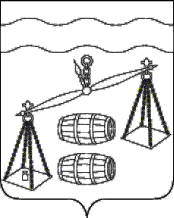 КАЛУЖСКАЯ  ОБЛАСТЬСУХИНИЧСКИЙ  РАЙОНСЕЛЬСКАЯ  ДУМАСЕЛЬСКОГО  ПОСЕЛЕНИЯ«ДЕРЕВНЯ СУББОТНИКИ»РЕШЕНИЕ     от 26.12.2022г.                                                                                  № 130 Об особенностях командирования муниципальныхслужащих администрации СП «Деревня Субботники»,работников администрации СП «Деревня Субботники», не являющихся муниципальными служащимина территории Донецкой Народной Республики, Луганской Народной Республики, Запорожской областии Херсонской области         В целях повышения уровня социальной защищенности, руководствуясь  Указом Президента РФ от 17.10.2022 №752 "Об особенностях командирования лиц, замещающих государственные должности Российской Федерации, федеральных государственных гражданских служащих, работников федеральных государственных органов, замещающих должности, не являющиеся должностями федеральной государственной гражданской службы, на территории Донецкой Народной Республики, Луганской Народной Республики, Запорожской области и Херсонской области", Уставом СП «Деревня Субботники», Сельская Дума СП «Деревня Субботники»РЕШИЛА:             1. Установить, что муниципальным служащим администрации СП «Деревня Субботники», работникам администрации СП «Деревня Субботники», не являющимся муниципальными служащими в период их нахождения в служебных командировках на территориях Донецкой Народной Республики, Луганской Народной Республики, Запорожской области и Херсонской области:          а) денежное содержание выплачивается в двойном размере;          б) дополнительные расходы, связанные с проживанием вне постоянного места жительства (суточные), возмещаются в размере 8480 рублей за каждый день нахождения в служебной командировке.   2.  При направлении муниципальных служащих администрации СП «Деревня Субботники», работников администрации СП «Деревня Субботники», не являющихся муниципальными служащими в служебные командировки выплаты, предусмотренные нормативными правовыми актами Российской Федерации, устанавливаются и осуществляются в рублях.              3. Финансирование расходов, связанных с реализацией настоящего Решения, осуществлять за счет средств, предусматриваемых в бюджете СП «Деревня Субботники».               4. Настоящее Решение вступает в силу после его обнародования и распространяется на правоотношения, возникшие с 30 сентября 2022 года.               5. Контроль за исполнением настоящего Решения возложить на комиссию Сельской Думы по бюджетам, финансам и налогам и администрацию СП «Деревня Субботники».      Глава сельского поселения       "Деревня Субботники"                                                  Е.В. Селиванова